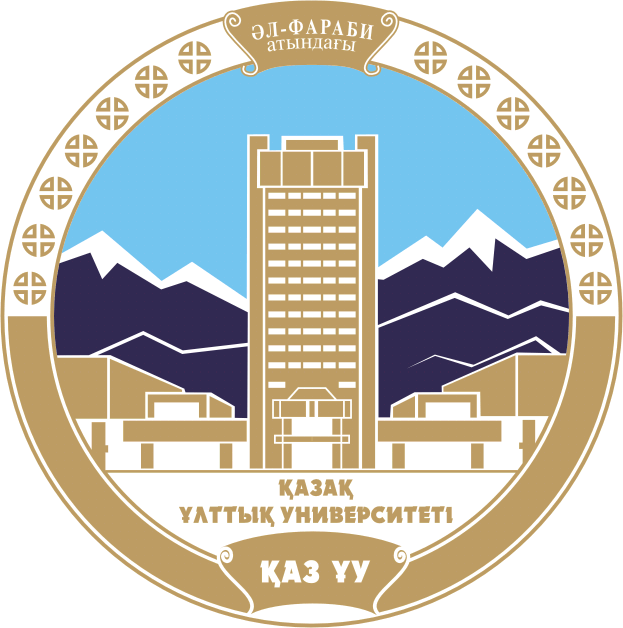 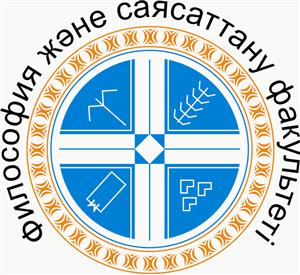 АҚПАРАТТЫҚ ХАТ АКАДЕМИК Т.Т.ТӘЖІБАЕВТІҢ ТУЫЛҒАНЫНЫҢ 108-ЖЫЛДЫҒЫНА АРНАЛҒАН««РУХАНИ ЖАҢҒЫРУ» ҰЛТТЫ РУХАНИ ЖАНДАНДЫРУБАҒДАРЛАМАСЫН ЖҮЗЕГЕ АСЫРУ КОНТЕКСТІНДЕГІҚАЗІРГІ ТАҢДАҒЫ ПСИХОЛОГИЯЛЫҚ ҒЫЛЫМ ЖӘНЕ ТӘЖІРИБЕ»Республикалық ғылыми-әдістемелік конференциясыӨтетін күні: 2018 жылдың 23 АҚПАНЫ Өтетін орны:Қазақстан Республикасы, Алматы қ., әл-Фараби атындағы ҚазҰУ, философия және саясаттану факультетінің оқу ғимаратыҰйымдастырушылары:әл-Фараби атындағы ҚазҰУ-нің жалпы және қолданбалы психология кафедрасы, академик Т.Т. Тәжібаев атындағы этнопедагогика және этнопсихология орталығы.Конференция мақсаты:қазіргі таңдағы психологиялық ғылымның өзекті мәселелерін Т.Т.Тәжібаев идеялары және «РУХАНИ ЖАҢҒЫРУ» мемлекеттік бағдарламасы контекстінде талқылау және олардың шешімдерін іздеу; ғылыми және қолданбалы нәтижелермен және зерттеу тәжірибесімен алмасу; ғалымдар, оқытушылар, студенттер, магистранттар, докторанттар және қызығушылық танытушы тұлғалар арасында ғылыми теориялық және тәжірибелік білімдерді тарату.Конференцияға қатысуға ғалымдар, оқытушылар, психологтар, магистранттар, докторанттар, ЖОО студенттері, іргелес пәндердің (педагогика, әлеуметтік жұмыс, әлеуметтік педагогика және т.б.) мамандары шақырылады.Жұмыс тілдері:қазақ тілі, орыс тілі, ағылшын тілі.Секциялардың тақырыптары:Т.Тәжібаев идеялары және «РУХАНИ ЖАҢҒЫРУ» ұлтты рухани жандандыру бағдарламасы идеяларының контекстіндегі қазіргі таңдағы психологиялық-педагогикалық ойПсихологиялық және педагогикалық білім берудің өзекті сұрақтарыҚазіргі таңдағы білім берудің этнопедагогикалық және этнопсихологиялық аспектілеріМ.М.Мұқановтың психологиялық мұрасы және оның идеяларының психологиялық-педагогикалық зерттеулерде дамуыҚолданбалы психологиялық және педагогикалық зерттеулерКонференцияғақатысуөтініші, электрондытүрдегібаяндаманыңмәтіні 2018жылдың11ақпанынадейін psychol.kaznu.2017@gmail.com электрондыпочтасынақабылданады.Ұйымдастыружарнасыжариялануыменбірге – 4000 теңге.ЖариялануталаптарынАқпараттықхаттынқосымшасынанқараңыз. Өтінішсізжәнеталапқасәйкескелмегенбаяндамажарияланбайды.Жолақысы мен тұруақысышетелдікжәнешетелдікқатысушылардыңөзқаражатыесебінен.КонференцияғақатыстысұрақтарбойыншаҰйымдастыру комитет мүшелерінебайланысуларыңыздысұраймыз. Телефондары: +7 (727) 292 57 17 (+2131), + 7 7772068537 (КудайбергеноваСандугашКансаровна).ҚАТЫСУШЫ ӨТІНІШІҚОСЫМШАЖарияланым  шарттарыБаяндама мәтіні Microsoft word мәтіндік редакторында терілуі қажет. Қазақ тілі, орыс тілі және ағылшын тіліндегі баяндамалар  шрифті Times New Roman, өлшемі – 14, жол аралығы – 1, көлемі – 5 бетке дейін. Шеттері - 2 см әр жақ шеттен. Пайдаланған әдебиеттер тізімі мәтіннің соңында баяндамадағы сілтеме реті бойынша орналасады.Мәтіндегі пайдаланған әдебиеттерге сілтеме нөмірі тік жақшаға алынады. Мысалы: [1, С.12]. Түйіндеме қажет емес.Баяндама мәтінінің, өтініштің (беттер нөмірленбейді, файлдың аты бірінші автордың тегімен сақталады, баяндама мен өтініш бір файлда тұрады) электрондық нұсқасы 2018 жылдың 11 ақпанына дейін ұсынылуы тиіс. Жариялану талаптарына сәйкес келмейтін мақалалар қарастырылмайды.Баяндама авторының саны 4-еуден аспауы қажет. Дайын материалдарды конференцияның басталуына дейін жарияламақ жоспарда, сол себепті уақытынан кейін келген немесе жариялану талаптарына сәйкес келмеген баяндамалар қабылданбайды.БАЯНДАМА ЖАРИЯЛАУДЫҢ ҮЛГІСІАдилова Э.Т.(Қазақстан Республикасы, Алматы қ.,әл-Фараби атындағы Қазақ Ұлттық Университет)ӨЗІНЕ ҚАРЫМ-ҚАТЫНАС ЖӘНЕ ПСИХОЛОГИЯЛЫҚ ҚОРҒАНЫС ЖҮЙЕСІНІҢ ӨЗАРА БАЙЛАНЫС ЗЕРТТЕУІЗаманауи психологияда жетекші ғалымдардың көбісі өзара қарым-қатынас және жеке адамның мінез-құлықтарының қорғаныс амалдарын зерттеулермен айналысады, бірақ психология ғылымында жасөспірімдік кезеңдегі психологиялық қорғаныс және жүйе арқылы психологиялық қорғаныс зерттеулері өз деңгейіне дейін толығымен зерттелген жоқ......Жасөспірімдік кезде жалпы даму циклінде  «еңбек, таным және қарым-қатынас жеке тұлға дамуының маңызды кезеңі және жеке даму субъектісі ретінде»[2, 108 б.]. «Жеке тұлғаның дамуының соңғы кезеңінің дербес дайындығы» [1, 208 б.];  маңызды орнын зерттеушілер әр түрлі сипаттайды.1 Кесте -  Психологиялық қорғау механизмдерінің кездесу жиілігі,  %1 Сурет – Психологиялық қорғаныс айқындалығын жоғарлату тетіктеріӘдебиеттер1. Михайлычев Е.А. Дидактикалық тестілеу. - М.: Халықтық білім.- 2001, 432 б.2. Ташимова Ф., Бурдина Е.И., Ризулла А.Р., Кожикова А. Студенттердің әлем туралы хабардар болуының ерекшеліктері және олардың мінез-құлық тәртібі// Абая атындағы КазҰПУ психология хабаршысы. - 2014, № 2(39), Б. 48-593. Адамның психологиялық қорғау механизмінің түрлері URL: http://vseostresse.ru/psihicheskie-rasstroystva/zashchitnye-mekhanizmy (қараған күні: 12.09.2017).ТАӘ (толық)Ғылыми дәрежесі, атағыЖұмыс/оқу орныЛауазымыПошталық адрес (индексімен)Баяндама тақырыбыБөлімБайланыс телефоныжәнеэлектрондық адресіҚатысу формасы (күндізгі оқу/тек қана жарияланым)Қорғау механизмдеріҚыздар тобыЕр балалар тобыЖалпы алғандаЫғыстыру36%36%36%Регресс28%20%24%Аустыру*24%8%16%Бас тарту44%32%38%Жобалау*84%56%70%Өтемақы44%40%42%Белсенді өтемақы*52%20%36%Оңтайландыру72%64%68%Жалпы қорғау кернеулігі40%48%44%